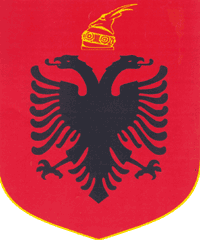 REPUBLIC OF ALBANIACENTRAL ELECTION COMMISSIONDECISIONFOR THE ASSIGNATION OF THE POLITICAL PARTIES WHICH WILL PROPOSE MEMBERS FOR THE CEAZs, FOR PARLIAMENTARY ELECTIONS OF THE DATE 18.06.2017The Central Election Commission, in its meeting on 16.02.2017, with the participation of:       Denar 		BIBA-			Chairman       	Hysen		OSMANAJ-		Deputy Chairman       Bledar		SKËNDERI-		Member       	Edlira		JORGAQI-		Member       	Gëzim		VELESHNJA-		Member       	Klement	ZGURI-		Member       	Vera		SHTJEFNI-		Memberexamined the issue  with the following: OBJECT: 	For the assignation of the political parties which will propose members for the Commission of Electoral Administration Zones (CEAZs), for Parliamentary Elections of the date 18.06.2017.LEGAL BASIS: 	Article 23, item 1, letter "a", law nr. 10019, date 29.12.2008 "Electoral Code of the Republic of Albania".The Central Election Commission, after examining the submitted documentation and hearing the discussions of those present,NOTESThe CEC, in execution of article 28, item 1, letter “a” of law nr.10019, date 29.12.2008 “Electoral Code of the Republic of Albania”, will abtain a verdict for building CEAZs, not later than 90 days before the date of the elections.Kandidacies for members and secretaries of CEAZs, are submitted by the political parties according to the procedure predicted in article 29, item 1, of Electoral Code: 2 members are proposed by the main party of the parliamentary majority, 2 members are proposed by the main party of the parliamentary opposition, one member is proposed by the second party of the parliamentary majority and one member is proposed by the second party of the parliamentary opposition. The seventh member, in half of the CEAZs is proposed by the first party of the parliamentary majority, and in the other half is proposed by the first party of the parliamentary opposition, according to the objective criteria predicted in article 29, item 1, letter "b", of the Electoral Code. The Secretary of the CEAZs is proposed by the political party which proposes the Deputy Chairman of the CEAZs.In reference to article 29, item 4 of the Electoral Code, as amended, the ordering of the parties for the purpose of division of the places in the CEAZ, is procedeed in reference to the number of mandates won by the political party in the preceding parliamentary elections.With decision nr.759, date 06.08.2013, the CEC has announced the final result for the Albanian Parliamentary Elections of year 2013. The number of won mandates by the political parties is as below:1. Socialist Party of Albania                                  65 Mandates2. Democratic Party                                            50 Mandates3. Socialist Movement for Integrity                        16 Mandates4. The Party for Justice, Integrity and Unity              4 Mandates5. Albanian Republican Party                                  3 Mandates6. The Party of Unity for Human Rights                     1 Mandate7. Christian Democratic Party of Albania                    1 MandateBased on the above, the Socialist Party of Albania and the Democratic Party are respectively the main parties of the parliamentary majority and opposition. The Socialist Movement for Integrity and the Albanian Republican Party are respectively second parties of the parliamentary majority and opposition.FOR THESE REASONS:The CEC, in reference to article 23, item 1, article 29, item 1 and item 4, of law nr. 10019, date 29.12.2008 "Electoral Code of the Republic of Albania", as amended,DECIDED:1. To appoint the political parties which will introduce proposals for members of the CEAZs for the parliamentary elections 18.06.2017, as below:The Socialist Party of Albania will propose two members;The Democratic Party will propose two members;The Socialist Movement for Integrity will propose one member;The Republican Party of Albania will propose one member;2. The seventh  member, in half of the CEAZs will be proposed by the Socialist Party of Albania, as a first party of the parliamentary majority, and in the other half it will be proposed by the Democratic Party, as a first party of the parliamentary opposition, in accordance to the result of the drawing lot that will be held by the CEC.3. The political parties will present the kandidacies for members and secretaries of the CEAZs within the date 5 March 2017.4. This decision shall enter immediately into effect.        Denar           BIBA-			Chairman      	Hysen		OSMANAJ-		Deputy Chairman       	Bledar	SKËNDERI-		Member        	Edlira		JORGAQI-		Member       	Gëzim		VELESHNJA-		Member       	Klement	ZGURI-		Member       	Vera		SHTJEFNI-		Member